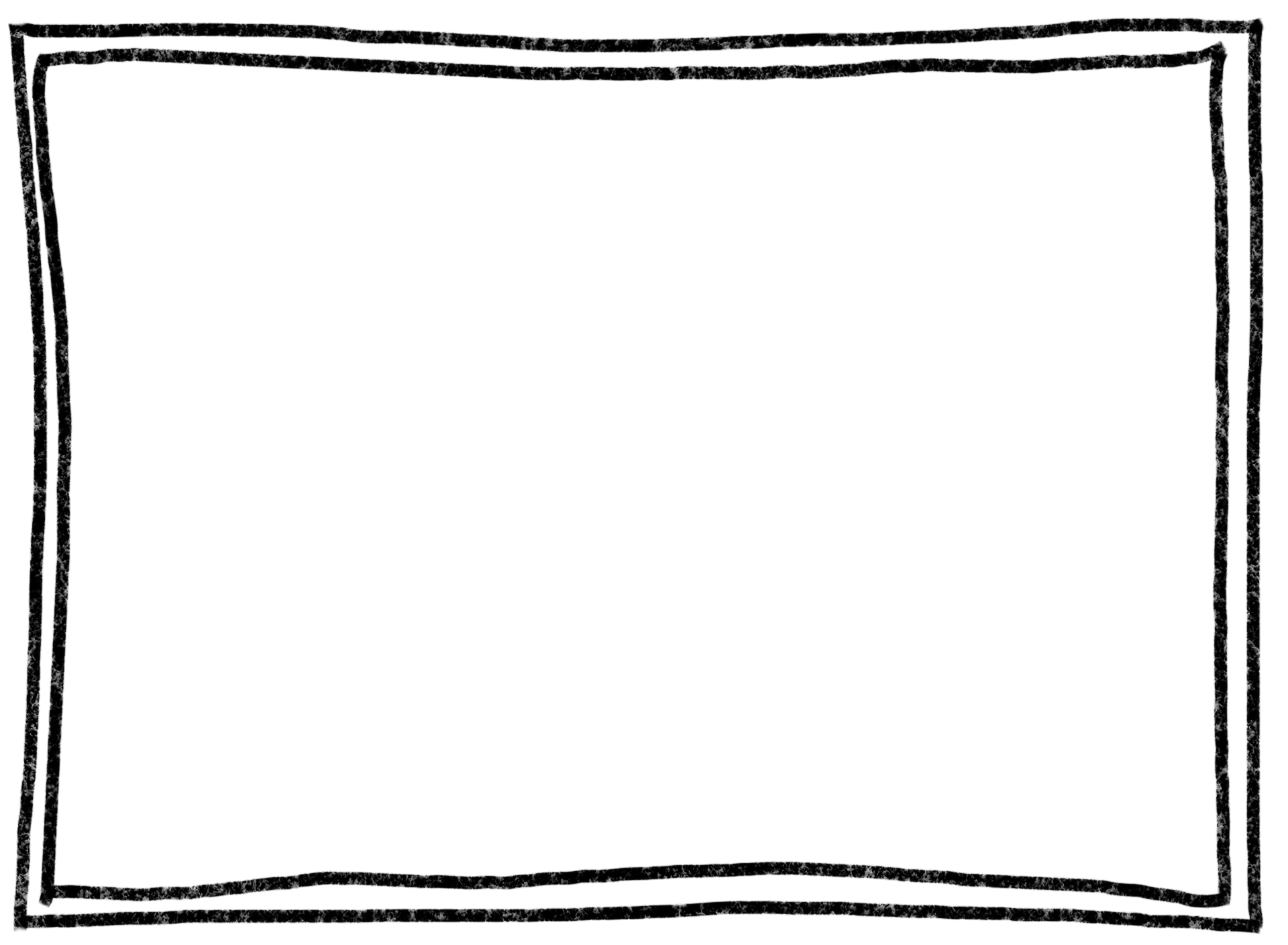 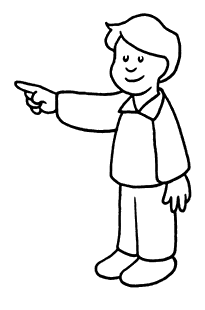 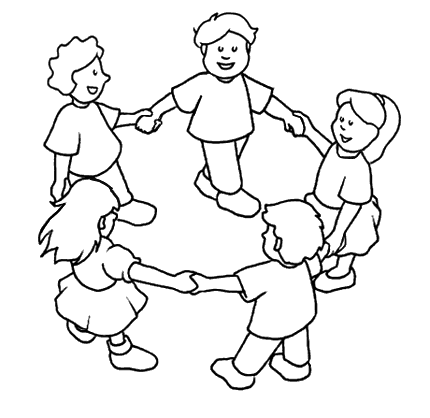 Semaines :29 août au 2 septembre5 au 9 septembre12 au 16 septembre19 au 23 septembre26 au 30 septembre3 au 7 octobre10 au 14 octobre17 et 18 octobreAvertissementsComportement de la semaine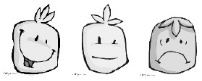 Signature  de l’enseignante :Signature  des parents : Bilan de période :Date :Motif de l’avertissementSemaines :3 et 4 novembre7 au 11 novembre14 au 18 novembre21 au 25 novembre28 novembre au 2 décembre5 au 9 décembre12 au 16 décembreAvertissementsComportement de la semaine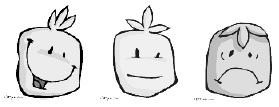 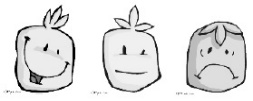 Signature  de l’enseignante :Signature  des parents : Bilan de période :Date :Motif de l’avertissementSemaines :3 au 6 janvier9 au 13 janvier16 au 20 janvier23 au 27 janvier30 janvier au 3 février6 au 10 février13 au 17 févrierAvertissementsComportement de la semaineSignature  de l’enseignante :Signature  des parents : Bilan de la période : Date :Motif de l’avertissementSemaines :6 au 10 mars13 au 17 mars20 au 24mars27 au 24 mars27 au 31 mars3 au 7 avril10 au 14 avrilAvertissementsComportement de la semaineSignature  de l’enseignante :Signature  des parents : Bilan de période :Date :Motif de l’avertissementSemaines :2 au 5 mai9 au 12 mai15 au 19 mai22 au 26 mai29 mai au 2 juin5 au 9 juin12 au 16 juin19 au 23 juin26 au 30 juinAvertissementsComportement de la semaineSignature  de l’enseignante :Signature  des parents : Bilan de période :